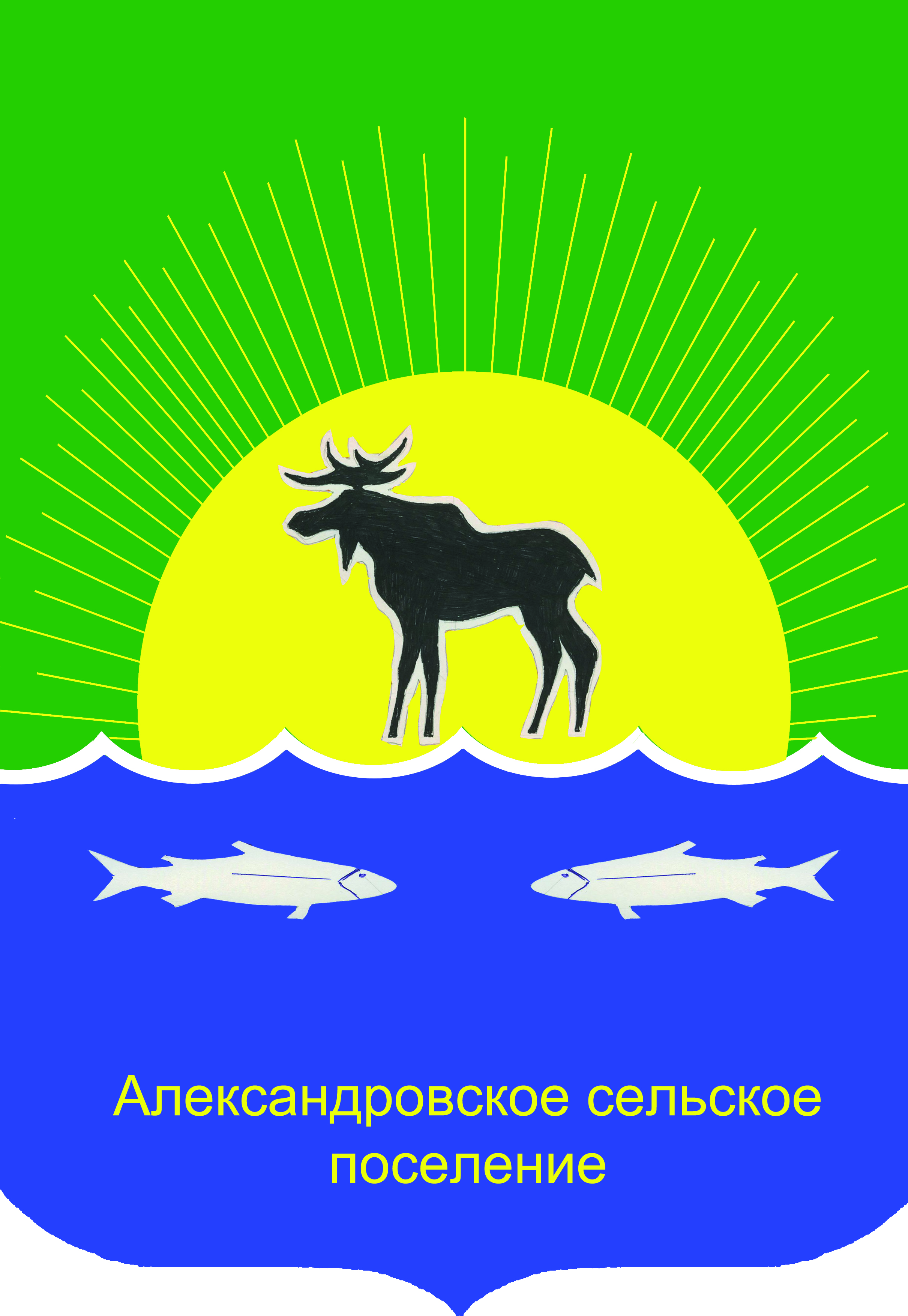 АДМИНИСТРАЦИЯ АЛЕКСАНДРОВСКОГО СЕЛЬСКОГО ПОСЕЛЕНИЯПОСТАНОВЛЕНИЕ«09» июня 2021г                                                                                                                №  216О внесении изменений в постановление Александровского сельского поселения от 08.09.2020 № 258 «Об утверждении муниципальной программы «Социально-экономического развития Александровского сельского поселения на 2021-2025 годы»В целях приведения объемов финансирования из средств местного, районного и областного бюджетов на 2017-2020 годы в соответствии с решением Совета поселения от 21.04.2021г №255-21-46п «О внесении изменений в решение Совета поселения от 25.12.2020 № 239-20-42п «О бюджете муниципального образования «Александровского сельского поселения» на 2021 год и плановый период 2022 и 2023 годов», ПОСТАНОВЛЯЮ:	1.Внести в постановление Администрации Александровского сельского поселения от 08.09.2020 № 258 «Об утверждении муниципальной программы «Социально-экономического развития Александровского сельского поселения на 2021-2025 годы» следующие изменения:2.В паспорте программы раздел «Объем финансирования муниципальной Программы» изложить в новой редакции:- раздел 4. «Сроки и источники финансирования социально-экономического развития Александровского сельского поселения» изложить в следующей редакции:«Общий объем финансовых ресурсов, необходимых для реализации программы в 2021-2025 гг. составляет 136 634,238 тыс. рублей. Основными источниками средств реализации Программы являются:1. Средства федерального и областного бюджетов (подлежат ежегодному уточнению при разработке проектов федерального областного бюджета, а также целевых федеральных программ) – 4 575,72 тыс. рублей;2. Средства из бюджета Александровского сельского поселения – 132 058,518 тыс. рублей.3.Внебюджетные средства – 0,0 тыс.рублей»Приложение №1 «Перечень и объемы финансирования программных мероприятий» к постановлению Администрации Александровского сельского поселения от 08.09.2020 № 258 «Об утверждении муниципальной программы «Социально-экономического развития Александровского сельского поселения на 2021-2025 годы», изложить в новой редакции согласно Приложению № 1 к данному постановлению.2.Настоящее постановление подлежит официальному обнародованию в установленном законодательством порядке.3.Контроль за исполнением настоящего постановления оставляю за собой. Глава Александровского сельского поселения       	    Подпись 		Д.В.ПьянковТкаченко Е.В.83825525510Разослать: в дело, ТкаченкоЕ.В.Приложение №1 Перечень и объемы финансирования программных мероприятийОбъемы и источникифинансирования программыОбщий объем финансовых ресурсов, необходимых для реализации муниципальной программы в 2021-2025 гг. составляет – 136 634,238 тыс.руб. Основными источниками средств реализации муниципальной программы являются:1.Средства федерального, областного и районного бюджетов (подлежат ежегодному уточнению при разработке проектов федерального, областного бюджетов, а также целевых федеральных программ) – 4575,72 тыс.руб.;2.Средства из бюджета Александровского сельского поселения – 132 058,518 тыс. руб.;3.Внебюджетные средства – 0,0 тыс.руб.№Наименование мероприятияСрок исполненияСрок исполненияОтветственный исполнительИсточник финансированияожидаемый результат№Наименование мероприятияСрок исполненияСрок исполненияОтветственный исполнительИсточник финансирования2021г.2022г.2023г.2024г.2025г.12334567891014Задача 1. Повышение комфортности среды жизнедеятельности.Задача 1. Повышение комфортности среды жизнедеятельности.Задача 1. Повышение комфортности среды жизнедеятельности.Задача 1. Повышение комфортности среды жизнедеятельности.Задача 1. Повышение комфортности среды жизнедеятельности.Задача 1. Повышение комфортности среды жизнедеятельности.Задача 1. Повышение комфортности среды жизнедеятельности.Задача 1. Повышение комфортности среды жизнедеятельности.Задача 1. Повышение комфортности среды жизнедеятельности.Задача 1. Повышение комфортности среды жизнедеятельности.Задача 1. Повышение комфортности среды жизнедеятельности.Задача 1. Повышение комфортности среды жизнедеятельности.1.1Информационные услуги:2021-20252021-2025Администрация поселенияМестный бюджет Повышение информационной открытости деятельности органов местного самоуправления1.1- публикации информации в печатных изданиях;2021-20252021-2025Администрация поселенияМестный бюджет353.7530,000,00450,0450,0 Повышение информационной открытости деятельности органов местного самоуправления1.1- изготовление сюжетов на телевидении2021-20252021-2025Администрация поселенияМестный бюджет396.2470,000,00400,0400,0 Повышение информационной открытости деятельности органов местного самоуправления1.1- Возмещение затрат за услуги по размещению программных блоков СТВ и РЕН ТВ в с.Александровское2021-20252021-2025Администрация поселенияМестный бюджет----- Повышение информационной открытости деятельности органов местного самоуправления1.2Расходы на содержание МБУ «Архитектура, строительства и капитального ремонта»2021-20252021-2025Администрация поселенияМестный бюджет3025.5222919,8332919,8333050,03050,0Повышение качества строительства и разработка проектно-сметной документации.1.3Предоставление культурно-досуговых услуг на территории Александровского сельского поселения2021-20252021-2025Администрация поселенияМестный бюджет13721,113732,55013805,10013493,013493,0Улучшение культурно-досуговых услуг для населения.1.4.Музейное обслуживание населения на территории Александровского сельского поселения2021-20252021-2025Администрация поселенияМестный бюджет1067,71074,8001082,0001088,01088,0Сохранение исторических ценностей области и находка новых экспонатов.1.5.Обслуживание населения в сфере молодёжной политике на территории Александровского сельского поселения Создание условий для эффективного функционирования молодёжных объединений и объединений патриотической направленности20162021-202520162021-2025Администрация поселенияМестный бюджет840,0840,0840,0935,0935,0Воспитание молодого поколения  и формирование высокого патриотического сознания1.6.Создание условий для эффективного функционирования спортивных объектов на территории Александровского сельского поселения2021-20252021-2025Администрация поселенияМестный бюджет5090,3484876,6004890,6004496,04496,0Развитие спорта в поселении и привлечение молодого поколения к занятию спортом1.7.Проведение топографо-геодезических работ и проведение комплекса кадастровых работ по объектам недвижимости.2021-20252021-2025Администрация поселенияМестный бюджет0,000,000,00300,0300,0Повышение благоустройства жилищного фонда поселения1.8.Выполнение работ по развитию сети сотовой связи в д.Ларино2021-20252021-2025Администрация поселенияМестный бюджет0,000,000,00200,0200,0Повышение благоустройства жилищного фонда поселения2. Развитие экономического потенциала и повышение эффективности использования природно-ресурсного потенциала района.2. Развитие экономического потенциала и повышение эффективности использования природно-ресурсного потенциала района.2. Развитие экономического потенциала и повышение эффективности использования природно-ресурсного потенциала района.2. Развитие экономического потенциала и повышение эффективности использования природно-ресурсного потенциала района.2. Развитие экономического потенциала и повышение эффективности использования природно-ресурсного потенциала района.2. Развитие экономического потенциала и повышение эффективности использования природно-ресурсного потенциала района.2. Развитие экономического потенциала и повышение эффективности использования природно-ресурсного потенциала района.2. Развитие экономического потенциала и повышение эффективности использования природно-ресурсного потенциала района.2. Развитие экономического потенциала и повышение эффективности использования природно-ресурсного потенциала района.2. Развитие экономического потенциала и повышение эффективности использования природно-ресурсного потенциала района.2. Развитие экономического потенциала и повышение эффективности использования природно-ресурсного потенциала района.2. Развитие экономического потенциала и повышение эффективности использования природно-ресурсного потенциала района.2.1Уплата транспортного налога2021-20252021-2025Администрация  поселенияМестный бюджет440,00,000,00450,0450,0Приведение документации в соответствии с требованиями законодательства2.2Изготовление кадастровых планов земельных участков и координатное описание границ Александровского сельского поселения2021-20252021-2025Администрация поселенияМестный бюджет150,00,000,00200,0200,0Приведение документации в соответствии с требованиями законодательства2.2Изготовление кадастровых планов земельных участков и координатное описание границ Александровского сельского поселения2021-20252021-2025Администрация поселенияРайонный бюджет-----Приведение документации в соответствии с требованиями законодательства2.3.Оценка рыночной стоимости объекта2021-20252021-2025Администрация поселенияМестный бюджет0,000,000,0010,010,0Приведение документации в соответствии с требованиями законодательства3 Выстраивание партнёрских отношений между населением, властью и бизнесом на территории Александровского сельского поселения.3 Выстраивание партнёрских отношений между населением, властью и бизнесом на территории Александровского сельского поселения.3 Выстраивание партнёрских отношений между населением, властью и бизнесом на территории Александровского сельского поселения.3 Выстраивание партнёрских отношений между населением, властью и бизнесом на территории Александровского сельского поселения.3 Выстраивание партнёрских отношений между населением, властью и бизнесом на территории Александровского сельского поселения.3 Выстраивание партнёрских отношений между населением, властью и бизнесом на территории Александровского сельского поселения.3 Выстраивание партнёрских отношений между населением, властью и бизнесом на территории Александровского сельского поселения.3 Выстраивание партнёрских отношений между населением, властью и бизнесом на территории Александровского сельского поселения.3 Выстраивание партнёрских отношений между населением, властью и бизнесом на территории Александровского сельского поселения.3 Выстраивание партнёрских отношений между населением, властью и бизнесом на территории Александровского сельского поселения.3 Выстраивание партнёрских отношений между населением, властью и бизнесом на территории Александровского сельского поселения.3 Выстраивание партнёрских отношений между населением, властью и бизнесом на территории Александровского сельского поселения.3.1.Оценка имущества2021-20252021-2025Администрация поселенияМестный бюджет10,00,000,0010,010,0Приведение документации в соответствии с требованиями законодательства3.2.Осуществление первичного воинского  учёта на территориях, где отсутствуют военные комиссариаты2021-20252021-2025Администрация  поселенияФедеральный бюджет945,0954,300990,100843,16843,16Обеспечение исполнения гражданами воинской обязанности, установленной федеральными законами3.3.Содержание специалиста по кассовому обслуживанию и казначейскому исполнению бюджета2021-20252021-2025Администрация  поселенияМестный бюджет371,461380,0400,0352,0352,03.4.Содержание специалиста контрольно-ревизионной комиссии2021-20252021-2025Администрация  поселенияМестный бюджет387,950389,0390,0368,0368,03.5.Геологические и геодезические изыскания2021-20252021-2025Администрация поселенияМестный бюджет0,000,000,00100,0100,0Повышение благоустройства жилищного фонда поселения3.5.Геологические и геодезические изыскания2021-20252021-2025Администрация поселенияБюджет района-----Повышение благоустройства жилищного фонда поселения3.5.Геологические и геодезические изыскания2021-20252021-2025Администрация поселенияМестный бюджетПовышение благоустройства жилищного фонда поселения3.6.Приобретение ценных подарков2021-20252021-2025Администрация  поселенияМестный бюджет100,00,000,00300,0300,03.7.Членские взносы в СМО2021-20252021-2025Администрация  поселенияМестный бюджет47,4010,000,0048,048,0Развитие сотрудничества с районами в регионе, налаживание межмуниципальных связей.3.8.Доплата работникам военно-учётного стола2021-20252021-2025Администрация  поселенияМестный бюджет82,00,000,0082,082,0Обеспечение исполнения гражданами воинской обязанности, установленной федеральными законами3.9.Проведение выборов депутатов2021-20252021-2025Администрация поселенияМестный бюджет240,00,000,00300,0300,04. Организация проведения реконструкции и модернизации объектов коммунального хозяйства.4. Организация проведения реконструкции и модернизации объектов коммунального хозяйства.4. Организация проведения реконструкции и модернизации объектов коммунального хозяйства.4. Организация проведения реконструкции и модернизации объектов коммунального хозяйства.4. Организация проведения реконструкции и модернизации объектов коммунального хозяйства.4. Организация проведения реконструкции и модернизации объектов коммунального хозяйства.4. Организация проведения реконструкции и модернизации объектов коммунального хозяйства.4. Организация проведения реконструкции и модернизации объектов коммунального хозяйства.4. Организация проведения реконструкции и модернизации объектов коммунального хозяйства.4. Организация проведения реконструкции и модернизации объектов коммунального хозяйства.4. Организация проведения реконструкции и модернизации объектов коммунального хозяйства.4. Организация проведения реконструкции и модернизации объектов коммунального хозяйства.4.1.На доработку материалов проекта планировки и межевания территории линейного объекта по обустройству микрорайона индивидуальной жилой застройки мкр южной части села и пересечение ул.Калинина-Засаймочная-Мира (газоснабжение, водоснабжение)2021-20252021-2025Администрация поселенияМестный бюджет0,000,000,0000Повышение благоустройства жилищного фонда поселения4.2.На разработку проекта зоны санитарной охраны водопровода по объекту: «Водоснабжение микрорайона индивидуальной жилой застройки мкр южной части села и пересечение ул.Калинина-Засаймочная-Мира2021-20252021-2025Администрация поселенияМестный бюджет0,000,000,00--Повышение благоустройства жилищного фонда поселения4.3.Проведение кадастровых работ земельного участка ул.Багряная-ул.Пролетарская-пер.Северный2021-20252021-2025Администрация поселенияМестный бюджет0,000,00---Повышение благоустройства жилищного фонда поселения4.4.Экспертиза ПД «Газоснабжение ул.Калинина-Засаймочная-Мира»2021-20252021-2025Администрация поселенияБюджет района0,000,000,00--Повышение благоустройства жилищного фонда поселения4.5.Экспертиза инженерно-геологических и инженерно-экологических изысканий ул.Калинина-Засаймочная-Мира2021-20252021-2025Администрация поселенияБюджет района0,000,000,00--Повышение благоустройства жилищного фонда поселения4.6.На выполнение расчётов топливно-энергетических ресурсов для подготовки объекта южной части села к газификации2021-20252021-2025Администрация  поселенияМестный бюджет0,000,000,00--Повышение благоустройства жилищного фонда поселения4.7.Внесение изменений в графическую и текстовую часть Генерального плана2021-20252021-2025Администрация поселенияМестный бюджет0,000,00---Повышение благоустройства жилищного фонда поселения4.8.Содержание станции водоочистки д.Ларино2021-20252021-2025Администрация поселенияМестный бюджет0,000,000,00150,0150,0Повышение благоустройства жилищного фонда поселения4.9.Разработка проекта «Обустройство микрарайона индивидуальной жилой застройки Южной части села, ограниченного р.Сайма (рыбзавод)-р.Анвар  в с. Александровское, Александровского района Томская области. Газоснабжение. Водоснабжение».2021-20252021-2025Администрация поселенияМестный бюджет0,00----Повышение благоустройства жилищного фонда поселения4.10.Экспертиза ПД «Обустройство микрарайона индивидуальной жилой застройки Южной части села, ограниченного р.Сайма (рыбзавод)-р.Анвар  в с.Александровское, Александровского района Томская области. Газоснабжение. Водоснабжение».2021-20252021-2025Администрация поселенияМестный бюджет0,00----Повышение благоустройства жилищного фонда поселения20212022202320242025Итого по источникам финансированияИтого по источникам финансированияФедеральный бюджетФедеральный бюджетФедеральный бюджет945,0954,300990,100843,16843,16Итого по источникам финансированияИтого по источникам финансированияОбластной бюджетОбластной бюджетОбластной бюджет00000Итого по источникам финансированияИтого по источникам финансированияМестный бюджетМестный бюджетМестный бюджет26 323,48224 212,78320 417,626 782,026 782,0Итого по источникам финансированияИтого по источникам финансированияБюджет районаБюджет районаБюджет района00000Итого по источникам финансированияИтого по источникам финансированияВнебюджетные источникиВнебюджетные источникиВнебюджетные источники00000ИТОГОИТОГО27 268,48225 167,08325317,63327 625,16 27 625,16